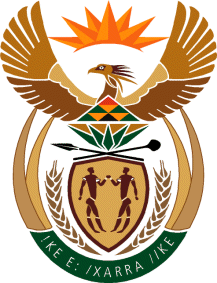 MINISTRYINTERNATIONAL RELATIONS AND COOPERATION 	REPUBLIC OF SOUTH AFRICANATIONAL ASSEMBLYQUESTION FOR WRITTEN REPLY Date of Publication: 11 March 2022853. Mr J N de Villiers (DA) to ask the Minister of International Relations and Cooperation:What total amount in Rand has been spent on (a) catering, (b) entertainment and (c) accommodation for (i) her, (ii) the Deputy Ministers and (iii) officials of her department since 29 May 2019?	NW1034EREPLY:The spending on the items below was in line with the responsibility of the Department for conducting and coordinating the international relations and cooperation of the Republic at bilateral, regional and multilateral levels through the Foreign Service abroad and through interactions with foreign representatives in the Republic, in accordance with the foreign policy of the Republic. This includes attending high level bilateral structured mechanisms that is Joint Bi-national Commissions, Bi-national Commissions, celebration of National Day, hosting investment and trade fairs/seminars as well as for incoming and outgoing state visits including attending meetings in the multilateral fora’s.The reply to the question is as follows:(i) Total amount spent for the Minister:(a) Catering is R 144 029.02 and (b) Entertainment is R 10 755.30(ii) Total amount spent for the Deputy Minister: Mashego-Dlamini(a) Catering is R 59 551.07 and (b) Entertainment is R 0 (ii) Total amount spent for the Deputy Minister: Botes(a) Catering is R 22 824.69 and (b) Entertainment is R 4 911.93 (iii) Total amount spent for the Department:(a) Catering is R 7 460 139.61 and (b) Entertainment is R 9 592 952.83(c) Total amount spent on accommodation is as follows:Office of the Minister is R 8 646 059,52 Office of the Deputy Minister: Mashego-Dlamini is R 1 974 450.16 Office of the Deputy Minister: Botes is R 2 135 791.54 Total amount spent for the Department is R 97 540 209.25 